 Пісня про добро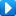 Туп-туп, мої ніжки 
Маю нові черевички 
Туп-туп, щастя зичу 
Хоч маленька ще заввишки 

Щоби сонечко світило 
Посміхалось кожній хаті 
Щоб нічого не боліло 
І душа була багата! 

На добро 
На добро 
Щоб Вам радісно було 
Туп-туп, йду по світу 
А за мною Україна 
Туп-туп, посміхніться 
Ми усі - одна родина 

Туп-туп, в серці маю 
Я хороших слів багато 
Туп-туп, виростаю 
Я на радість мамі й тата[ · МІНУСОВКА - ТИСНІТЬ СЮДИ, ЩОБ ЗАВАНТАЖИТИ (6.56 Mb) ][ · ПЛЮСОВКА - ТИСНІТЬ СЮДИ, ЩОБ ЗАВАНТАЖИТИ ]05.02.2011, 21:14Музика: І.Тарнавська, аранж. О.Кузєванова. Слова: Т.Демчук. Виконує: Дарина Тихолаз.  ПосмішкаКрокую містом сонячним із усмішкою я
Допомагає скрізь мені ця усмішка моя
Лиш посміхнусь ..... похмурий день стає
І радість щедро розлива навкруг тепло своє

Приспів:
Усміхнуся перехожим, усміхнуся сонцю й квітам
Разом з вітерцем привітним щастям поділюсь
Усміхнуся своїм друзям, усміхнуся своїм рідним
Маю я веселу вдачу нею поділюсь

Із вітерцем блакитником кружляю у танку
На струнах сонячних складу мелодію дзвінку
Візьму з веселки кольори все розфарбую я
Хай барвами яскравими цвіте моя земля

Приспів

Із піснею веселою лягаю і встаю
Артисткою в яскравих снах на сцені я стою
Манить вогнями Голівуд і мрія є моя
А поки що до школи знов що дня крокую яМузика: І.Тарнавська, аранж. О.Кузєванова. Слова: Т.Демчук. Виконує: Дарина Тихолаз.  ПосмішкаКрокую містом сонячним із усмішкою я
Допомагає скрізь мені ця усмішка моя
Лиш посміхнусь ..... похмурий день стає
І радість щедро розлива навкруг тепло своє

Приспів:
Усміхнуся перехожим, усміхнуся сонцю й квітам
Разом з вітерцем привітним щастям поділюсь
Усміхнуся своїм друзям, усміхнуся своїм рідним
Маю я веселу вдачу нею поділюсь

Із вітерцем блакитником кружляю у танку
На струнах сонячних складу мелодію дзвінку
Візьму з веселки кольори все розфарбую я
Хай барвами яскравими цвіте моя земля

Приспів

Із піснею веселою лягаю і встаю
Артисткою в яскравих снах на сцені я стою
Манить вогнями Голівуд і мрія є моя
А поки що до школи знов що дня крокую я